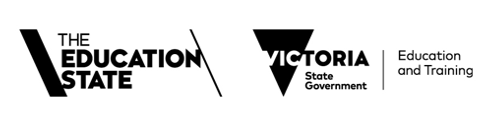 This Emergency Management Plan (EMP) template is provided as a resource to assist you to develop your plan.  It is important to note that it is intended to cater for all types and sizes of early childhood services, so the pre-populated information is generic and may not be appropriate to your service.  If you choose to use the template, please make sure you adapt it by deleting, adding or varying content where necessary to ensure relevance to your facility and services. For guidance in completing sections of the template, refer to the ‘Guide for developing your EMP’ which is available on the Emergency Management Requirements page of the Department of Education and Training website.The Emergency Management Requirements web page also contains a range of resources and important information.Please delete this page after completing your EMPEmergency Management Plan2021-2022<Insert the name of your service here>  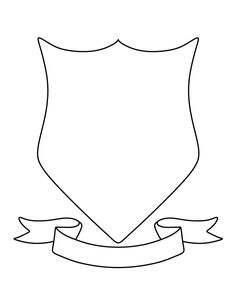 Purpose The purpose of this Emergency Management Plan (EMP) is to provide details of how <insert Early Childhood Service name>  will prepare for and respond to emergency situations.ScopeThis EMP applies to all staff, children, visitors, contractors, and volunteers at <insert Early Childhood Service name> .DistributionA copy of our plan has been distributed to:PART 1– EMERGENCY RESPONSEEmergency contacts4.1 Emergency servicesIn an emergency requiring Police, Ambulance and Fire Services attendance call 000.4.2 Our early childhood service contacts4.3 Key organisational and DET regional contacts4.4 Local/other organisations contacts4.5 School bus emergency contacts (delete this section if it is not relevant to your facility)4.6 Reporting requirementsEarly childhood services are reminded that they must report serious incidents to the relevant DET QARD Area Team in accordance with relevant regulatory requirements.  Service agreements also require approved providers to notify the DET in the event of a serious incident:Education and care services operating under the National Quality Framework (NQF), which include  kindergartens (pre-school), long day care services, outside school hours care services and family day care servicesNotifications of serious incidents, incidents and complaints must be submitted online via the National Quality Agenda IT System (NQA ITS)  To make notifications, see: Notification types and timeframes | ACECQA, The Nation​al Quality Agend​a IT System (NQA ITS)​ or call: 1300 307 415.  For more information, see Regulation and Q​​uality Assessment ​Children’s services operating under the Children's Services Act 1996 (Children’s Services Act), which include: limited hours services (where children attend for a short period of time)former Budget Based Funded services not funded for Child Care Subsidyoccasional care servicesearly childhood intervention servicesmobile servicesschool holiday care programs that operate for up to 28 days a year.refer to page 6 Serious incidents available at: New regulatory requirements for Children's Services - Fact sheet. Incident Management Team5.1 Incident Management Team (IMT) structure5.2 Incident Management Team contact details5.3 Incident Management Team (IMT) responsibilitiesCommunication treeStaff trained in first aidNote: Education and care services must comply with the requirements set out in regulation 136 (first aid qualifications) of the Education and Care Services National Regulations 2011 (National Regulations), and children’s services must comply with the requirements set out in regulation 95 (Staff members to have first aid and anaphylaxis management training) of the Children’s Services Regulations 2020.Core emergency response proceduresDuring an emergency it may be necessary to activate one or a combination of the following five core emergency procedures:On-site evacuation (relocation)Off-site evacuationLock-downLock-out Shelter-in-placeUse the procedures as a basis to develop new emergency procedures for threats/hazards you have identified in your risk assessment.Please note that under regulation 168(2)(e) of the National Regulations, services operating under the NQF must have emergency procedures that are based on a risk assessment identifying potential emergencies that are relevant to the service.  As such, ensure you complete the risk assessment before updating emergency response procedures.Remember to adapt these pre-populated procedures to ensure relevance to your facility and services.8.1  On-site evacuation/relocation procedureWhen it is unsafe for children, staff and visitors to remain inside the facility, the Chief Warden/Early Childhood Commander on-site will take charge and activate the IMT if necessary.Call 000 and inform emergency services of the nature of the emergency.Determine which of your facility’s pre-identified on-site evacuation points is most appropriate to use.Assemble children, staff and visitors at your nominated on-site <insert the location/s of your on-site evacuation assembly point/s>.  Take the child attendance list and staff attendance list, your Emergency Kit/First Aid Kit,  a copy of this EMP and an operating telephone or other similar means of communication to enable immediate communication to and from parents/guardians and emergency services.Once at the assembly point, check all children, staff and visitors are accounted for.Ensure communications with emergency services is maintained.  Wait for emergency services to arrive or provide further information.Confirm with emergency service personnel that it is safe to return to normal operations.Seek advice from your PMC if required.Maintain a record of actions/decisions undertaken and times. Contact parents/guardians as required or as per service policy. Actions after on-site evacuation/relocation procedureEnsure any children, staff or visitors with medical or other needs including those that are non-ambulant are supported. Determine whether to activate your parent/guardian reunification process.	Determine if there is any specific information staff, children and visitors need to know (e.g. reunification process or areas of the facility to avoid). Print and issue pre-prepared parent letters as appropriate.Undertake operational debrief with staff and Incident Management Team to identify any on-site evacuation and procedural changes that may be required.Complete your Post Emergency Record form. Report serious incidents to the relevant DET QARD Area Team in accordance with relevant regulatory requirements and service agreement (see Reporting requirements in the Emergency contacts section).8.2 Off-site evacuation procedureIf it is unsafe for children, staff and visitors to remain on the facility’s grounds the Chief Warden/Early Childhood Commander on-site will take charge and activate the IMT if necessary.Call 000 for emergency services and seek and follow advice.Determine which off-site assembly point you will evacuate children, educators, staff and visitors to.Assemble children, staff and visitors at your nominated on-site <insert the location of your off-site evacuation assembly point/s>. Take your emergency kit/first aid kit (including your children, educator and staff attendance lists and a copy of this EMP and an operating telephone or other similar means of communication to enable immediate communication to and from parents/guardians and emergency services)Once at assembly point, check all children, staff and visitors are accounted for.Ensure communications with emergency services is maintained.  Wait for emergency services to arrive or provide further information.Confirm with emergency service personnel that it is safe to return to normal operations.Seek advice from your PMC if required.Maintain a record of actions/decisions undertaken and times. Contact parents/guardians as required or as per service policy.Actions after off-site evacuation procedureEnsure any children, staff or visitors with medical or other needs including those that are non-ambulant are supported. Determine whether to activate your parent/guardian reunification process.	Determine if there is any specific information staff, children and visitors need to know (e.g. reunification process or areas of the facility to avoid). Print and issue pre-prepared parent/guardian letters as appropriate.Undertake operational debrief with staff and IMT to identify any off-site and procedural changes that may be required.Complete your Post Emergency Record form (see Appendix 1).Report serious incidents to the relevant DET QARD Area Team in accordance with relevant regulatory requirements and service agreement (see Reporting requirements in the Emergency contacts section).8.3 Lock-down procedureWhen an external and immediate danger is identified and it is determined that the children should be kept securely inside the building the Chief Warden/Early Childhood Commander on-site will take charge and activate the IMT if necessary.Call 000 for emergency services and seek and follow advice.Initiate the lock-down and provide instructions to staff, for example, close internal doors and windows, remain in classroom, sit below window level, or move into corridors.Ensure any children, staff or visitors with medical or other needs and including those that are non-ambulant are supported and have access to any required medications. Check that all external doors (and windows if appropriate) are locked.If available, allocate educators/staff to be posted at locked doors to allow children, educators, staff and visitors to enter if locked out.Divert parents/guardians and returning groups from the facility if required. Ensure a telephone line is kept free. Keep public address system free. Keep main entrance as the only entry point.  It must be constantly monitored and no unauthorised people allowed access. As appropriate, ascertain that all children, staff and visitors are accounted for. If it is safe to do so, have an educator/staff member wait at the main entry to the facility to guide emergency services personnel.  As appropriate, confirm with emergency services personnel that it is safe to return to normal operations. Seek advice from your PMC if required.Maintain a record of actions/decisions undertaken and times. Contact parents/guardians as required or as per service policy.Actions after lock-down procedureEnsure any children, staff or visitors with medical or other needs and including those that are non-ambulant are supported. Determine whether to activate your parent/guardian reunification process.	Determine if there is any specific information staff, children and visitors need to know (e.g. reunification process or areas of the facility to avoid). Print and issue pre-prepared parent/guardian letters as appropriate.Undertake operational debrief with educators and staff and IMT to identify any lock-down and procedural changes that may be required.Complete your Post Emergency Record form (see Appendix 1).Report serious incidents to the relevant DET QARD Area Team in accordance with relevant regulatory requirements and service agreement (see Reporting requirements in the Emergency contacts section).8.4 Lock-out procedureWhen an internal immediate danger is identified and it is determined that children should be excluded from buildings for their safety the Chief Warden/Early Childhood Commander on-site will take charge and activate the IMT if necessary.Call 000 for emergency services and seek and follow advice.Announce lock-out with instructions about what is required. Instructions may include nominating staff to:lock doors to prevent entrycheck the premises for anyone left insideobtain Emergency KitDetermine which of your facility’s pre-identified on-site evacuation point/s is most appropriate to use.
Ensure any children, staff or visitors with medical or other needs and including those that are non-ambulant are supported and have access to any required medications. Assemble children, staff and visitors at your nominated on-site <insert the location/s of your on-site evacuation assembly point/s>. Check that children, staff and visitors are all accounted for.Where appropriate, confirm with emergency services personnel that it is safe to return to normal operations. Seek advice from your PMC if required.Maintain a record of actions/decisions undertaken and times. Contact parents/guardians as required or as per service policy. Actions after lock-out procedureEnsure any children, staff or visitors with medical or other needs are supported. Determine whether to activate your parent/guardian reunification process.Determine if there is any specific information educators, staff, children and visitors need to know (e.g. reunification process or areas of the facility to avoid). Print and issue pre-prepared parent/guardian letters as appropriate.Undertake operational debrief with staff and IMT to identify any lock-out and procedural changes that may be required.Complete your Post Emergency Record form (see Appendix 1).Report serious incidents to the relevant DET QARD Area Team in accordance with relevant regulatory requirements and service agreement (see Reporting requirements in the Emergency contacts section). 8.5 Shelter-in-place procedureWhen an incident occurs outside the early childhood service and emergency services or the Chief Warden/Early Childhood Commander determines the safest course of action is to keep children, educators and staff inside a designated building in the facility (as evacuation might reasonably expose people to a greater level of danger), the Chief Warden/Early Childhood Commander on-site will take charge and activate the IMT if necessary. Call 000 for emergency services and seek and follow advice.Move all children, staff and visitors to your pre-determined shelter-in-place location <insert the location of your shelter-in-place>  (refer to Guide).Take your emergency kit/first aid kit (including your children and staff attendance lists and a copy of this EMP and an operating telephone or other similar means of communication to enable immediate communication to and from parents/guardians and emergency services)Check that all children, staff and visitors are accounted for. Ensure any children, staff or visitors with medical or other needs and including those that are non-ambulant are supported and have access to any required medications. Ensure communications with emergency services is maintained.  Wait for emergency services to arrive or provide further information.Where appropriate, confirm with emergency services personnel that it is safe to return to Maintain a record of actions/decisions undertaken and times. Seek advice from your PMC if required.Contact parents/guardians as required or as per service policy.Actions after shelter-in-place procedureEnsure any children, staff or visitors with medical or other needs are supported. Determine whether to activate your parent/guardian reunification process.	Determine if there is any specific information educators, staff, children and visitors need to know (e.g. reunification process or areas of the facility to avoid). Print and issue pre-prepared parent/guardian letters as appropriate.Undertake operational debrief with staff and IMT to identify any shelter-in-place and procedural changes that may be required.Complete your Post Emergency Record form (see Appendix 1).Report serious incidents to the relevant DET QARD Area Team in accordance with relevant regulatory requirements and service agreement (see Reporting Requirements in the Emergency contacts section).Response procedures for specific emergencies and critical incidentsUse these generic procedures to address any specific emergencies identified in your risk assessment.  The procedures are a guide only and should be reviewed and adapted as appropriate to ensure relevance to your facility and services.Remove any of the pre-populated procedures for hazards/threats which are not relevant to your facility and replace them with procedures for emergencies and critical incidents you have identified in your risk assessment. Please note that under regulation 168(2)(e) of the National Regulations, services operating under the NQF must have emergency procedures that are based on a risk assessment identifying potential emergencies that are relevant to the service.  As such, ensure you complete the risk assessment before updating emergency response procedures.9.1 AsbestosIsolate the area:vacate everyone from the affected arearestrict entry to the identified area by i.e. locking a room; erecting temporary fencing and/or placing tape around the area. Erect signage at entrances to affected area indicating unauthorised personnel must not enter.Notify and/or seek advice from your PMC if required.If the service is on a shared site, notify building management/owner.Report serious incidents to the relevant DET QARD Area Team in accordance with relevant regulatory requirements and service agreement (see Reporting requirements in the Emergency contacts section).Insert any additional steps, including mitigation steps that you have identified in your risk assessment9.2 Bomb/substance threatIf a suspicious object is found (or the threat identifies the location of a bomb)Immediate responseImmediately clear and cordon off the area in the vicinity of the object.Call 000 for police and seek and follow advice.Report the threat to the Chief Warden who will coordinate the emergency response until police arrive.Do not approach, touch, tilt or tamper with the object.Insert any additional steps, including mitigation steps that you have identified in your risk assessmentEvacuationEvacuate the facility and: ensure children and staff are not directed past the objectalert any other services co-located at the  sitecheck that all children, staff and visitors are accounted forrestrict all access to the site and ensure there are no barriers inhibiting access by police.Insert any additional steps, including mitigation steps that you have identified in your risk assessmentCommunicationProvide police with details of the situation, including actions you have taken and intend to take. Follow any advice provided by police.Contact parents/guardians when evacuation is complete and it is safe to do so.Notify and/or seek advice from your PMC or DET regional emergency management staff if required.Await "all clear" advice from police before returning to buildings to resume normal activities.Report serious incidents to the relevant DET QARD Area Team in accordance with relevant regulatory requirements and service agreement (see Reporting requirements in the Emergency contacts section).Insert any additional steps, including mitigation steps that you have identified in your risk assessmentIf a bomb/substance threat is received by telephone (see checklist at Appendix 2):DO NOT HANG UPKeep the person talking for as long as possible and obtain as much information as possible.Without alerting the caller, signal a co-worker if possible to: call 000 for police on a separate phonenotify the Chief WardenFill out the Bomb Threat Checklist and record the following details while you are on the phone to the caller (The checklist should be located with staff who normally answer in-coming phone calls): gender of callerage of calleraccents and speech impedimentsbackground noiseskey phrases usedwhether the threat is automated/taped/recorded.Ask the caller: where exactly is the bomb/substance located?what time will the bomb explode/the substance be released?what will make the bomb explode/how will the substance be released?what does the bomb look like?what kind of device/substance is it?who put the bomb/substance there? Why was it put there?what kind of substance is it (gas, powder, liquid)? How much is there?where are you? Where do you live?what is your name? What are your contact details?Once the call is finished: DO NOT HANG UP - it may be possible for police to trace the call if the telephone line is kept open, regardless of whether the caller hangs up.Immediately: inform the Chief Warden if this has not yet been donecall 000 to report threat to police if this has not yet been done - use a different telephone line or mobile phoneo clear and cordon off the area if the caller identified the location of the object. Do not approach, touch, tilt or tamper with the object.implement evacuation and communication procedures as indicated in section "If a suspicious object is found" aboveensure all of the caller information has been written down and provided to police on arrival.Insert any additional steps, including mitigation steps that you have identified in your risk assessmentIf a bomb/substance threat is received by letter:Place the letter in a clear bag or sleeve and store in a secure place.Avoid any further handling of the letter or envelope.Call 000 for police and seek and follow advice.Notify the Chief Warden.If the letter identifies the location of a device, immediately clear and cordon off the nominated area. Do not approach, touch, tilt or tamper with the object.Implement evacuation and communication procedures as indicated in section "If a suspicious object is found" above.Insert any additional steps, including mitigation steps that you have identified in your risk assessmentIf a bomb/substance threat is received electronically e.g. by email:DO NOT DELETE THE MESSAGE.Call 000 for police and seek and follow advice.Notify the Chief Warden.If the email identifies the location of a device, immediately clear and cordon off the area. Do not approach, touch, tilt or tamper with the object.Implement evacuation and communication procedures as indicated in section "If a suspicious object is found" above.Insert any additional steps, including mitigation steps that you have identified in your risk assessmentIf you are at the site of an explosion:Direct staff to shelter children e.g. under sturdy tables or cots if objects are falling around you.Implement evacuation and communication procedures as indicated in section "If a suspicious object is found" above. Do not retrieve personal belongings or make phone calls when evacuating.Help others to leave the area. Use stairs instead of elevators.Be aware of weakened floors and stairways and watch for falling debris.Once out of the affected building: Move children away from windows and glass doors or other potentially hazardous areasUse caution to avoid debris that could be hot or sharpCall 000 for emergency services and seek and follow adviceBe aware of any potential secondary explosionsLimit use of phones as communications systems may become congested.Insert any additional steps, including mitigation steps that you have identified in your risk assessment9.3 Building fire Activate the fire alarm.If appropriate, follow the procedure for on-site evacuation.Report the emergency immediately to the Chief Warden who will convene your IMT if necessary.Extinguish the fire (only if safe to do so).Evacuate to the <insert the location of yourn assembly point/s>, closing all doors and windows (if safe to do so).Check that all areas have been cleared and notify the Chief Warden.Check that all children, staff, visitors and contractors are accounted for.Notify and/or seek advice from your PMC if required.Contact parents/guardians as required.Report serious incidents to the relevant DET QARD Area Team in accordance with relevant regulatory requirements and service agreement (see Reporting requirements in the Emergency contacts section).Insert any additional steps, including mitigation steps that you have identified in your risk assessment9.4 Bushfire/GrassfireTriggers for Action:The need for action by the facility is triggered when there is a bushfire or grassfire that:is observable, oridentified via Vic Emergency App within <insert your pre-determined watch zone> km from the facility, orthere is an Advice, Watch and Act, Emergency Warning or Evacuation message that includes your Facility.Immediate Actions:If immediate emergency services assistance is required phone '000'.Seek advice from your DET regional Manager, Operations and Emergency Management, regional Emergency Management Support Officer, regional IMT (if activated) or your local QARD Area Team. They can gain additional information and advice from emergency services for you.  Convene your Incident Management Team (IMT)Continue to monitor conditions such as wind change, size of fire, direction of travel.Continue to monitor warnings and advice messages through the VicEmergency App or website.If there is a bushfire or grassfire in your watch zone with an associated warning area that does not cover the facility site, seek further advice to determine if any actions are necessary.Insert any additional steps, including mitigation steps that you have identified in your risk assessmentOther sources of Information:Vic Emergency Hotline on 1800 226 226 for any information on the incidents and warnings in your area.ABC local radio – use a battery powered radio if necessary due to the possibility of power outages.Actions for the Facility when it is within a VicEmergency warning area:Sheltering in Place:If sheltering-in-place is required, move all children, staff and visitors to the Shelter in Place if possible, provided it is safe to do so.Take your emergency kit, a first aid kit, your EMP and child and staff attendance lists.Check fire equipment including: torches, water, batteries, radio, water, mops, buckets, facility portable phone, P2 smoke masks, personal protective equipment and mobile phone are in the shelter in place.Check that all children, staff and visitors are accounted for.Ensure communications with emergency services are maintained.Advise parents/guardians that the facility is sheltering in place and they should not come to pick their children up.If parents/guardians arrive, encourage them to stay with their children at the facility.Check all windows and doors in the shelter in place are closed (but doors are not locked).Turn off gas supply.Any sprinkler system around the facility grounds to be turned on (if this does not compromise other water-based defence systems).If safe to do so, relocate cars and any other movable combustible objects to greater than 20m from the Shelter in Place and the evacuation path between the shelter in place and Onsite Bushfire Evacuation location and Offsite Bushfire Evacuation Location (if appropriate).Staff should attend to children who show signs of or are known to be susceptible to smoke. The Communications Officer or a nominated person is to monitor the phones and/or radios to ensure that communication is maintained.Wait for emergency services to arrive or provide further information.Any decision to leave the Shelter in Place should only occur on advice of emergency servicesContinually monitor Shelter in Place for embers or building ignitions and immediately put them out, when safe to do so. Staff, where possible, should wear full length, fire resistant natural fibre clothing (e.g. wool or cotton) and other personal protective equipment including; goggles, leather gloves and P2 smoke masks, for patrolling the Shelter in Place for embers and building ignitions.If the Shelter in Place has ignited and is not safe to extinguish – evacuate to the Onsite Evacuation Location or Offsite Bushfire Evacuation Location (if appropriate), via the defined route.Maintain a record of actions/decisions undertaken and times.Report serious incidents to the relevant DET QARD Area Team in accordance with relevant regulatory requirements and service agreement (see Reporting requirements in the Emergency contacts section).Insert any additional steps, including mitigation steps that you have identified in your risk assessmentPre-emptive Actions:This facility:Is on the Bushfire At-Risk Register (BARR) (keep or remove as appropriate)Is identified as a CAT 4 facility due to a high bushfire/grassfire risk and will close on a determined Code Red day (keep or remove as appropriate)Is co-located on a government school site rated at BARR Category <insert CATEGORY 1 or CATEGORY 2 as appropriate>  and will close on a forecast <insert SEVERE or EXTREME as appropriate> Fire Danger Rating day (keep or remove as appropriate)Insert any additional steps, including mitigation steps that you have identified in your risk assessmentA Closure Checklist is provided at Appendix 3.9.5 School Bus EmergencyThe following procedure relates to services participating in the DET School bus program. Services operating facility owned buses will need to develop a separate emergency response procedure and comply with relevant national regulatory requirements.Call 000 to request emergency assistance if required. Monitor the VicEmergency website, app, emergency broadcast information on television or radio for ongoing emergency information and warnings Convene an Incident Emergency Management Team (IMT) as requiredNotify and/or seek advice from your PMC and/or DET regional emergency management staff as required.Notify parents/guardians of children of the affect to the bus service (as advised by the coordinating school principal).Contact the bus coordinating school principal or PMC as appropriate to confirm that parents/guardians of children have been notified. If bus is stopped at the service when children are at the facility:liaise with the coordinating school principal, including to determine whether the bus is allowed to leave the facilityhold all children on affected services at the facility until the all clear is giveninstruct the bus driver not to leave the facility until the all clear is given.Report serious incidents to the relevant DET QARD Area Team in accordance with relevant regulatory requirements and service agreement (see Reporting requirements in the Emergency contacts section).Insert any additional steps, including mitigation steps that you have identified in your risk assessment9.6 Child abuseFollow the four critical actions (of the Child protection in early childhood (PROTECT) protocol) to respond to incidents, disclosures and suspicions of child abuse:Responding to an emergency:Ensure immediate safety. If a child has just been abused, or is at immediate risk of harm you must take reasonable steps to protect them. These include:separating the alleged victim and others involved, ensuring all parties are supervised by a service staff memberarranging and providing urgent medical assistance where necessary by:administering first aid assistancecalling 000 for an ambulance or urgent police assistancePreserve evidence.Reporting to authorities:If the source of suspected abuse comes from within the service you must comply with legislative requirements (including Reportable Conduct Scheme and Child Safe Standards):you must contact Victoria Police via your local police station you must report internally to management (approved provider)​you must notify QARD you must identify a contact person at the service.If the source of suspected abuse comes from within the family or community:you must report to DFFH Child Protection if a child is considered to be:in need of protection due to child abuseat risk of being, harmed (or has been harmed), and the harm has had, or is likely to have, a serious impact on the child's safety, stability or development.you must also report suspected sexual abuse (including grooming) to Victoria Policeyou must also report internally to management (your approved provider in all instances)you must notify QARD of any serious incidents, circumstances, or complaints which raise concerns about the safety, health, and wellbeing of a child being educated and cared for by a service (see Reporting requirements in the Emergency contacts section). ​If you believe that a child is not subject to abuse, but you still hold significant concerns for their wellbeing, see Family support - DHHS Services (dffh.vic.gov.au) and ​ Making a report to child protection - DFFH Service Providers (dffh.vic.gov.au) Contact parents/guardians:Before contacting parent/carer, you must contact Victoria Police or DFFH Child Protection (depending on who the report has been made to). They will advise your service about whether it is appropriate to contact parents/guardians at this stage.Where advised to be appropriate, your service should make sensitive and professional contact with parents/guardians as soon as possible on the day of the incident, disclosure or suspicion.For advice on what information can be shared, see Privacy an​d information sharing.Providing ongoing support:Where appropriate, services should consider:​establishing regular communication with the child's parent/guardian to plan support strategies and discuss a child's progress, and the success of any support strategiesengage allied health professionals with expertise in addressing child abuse and trauma to support the service to design and implement support strategies.establish a safety plan, in instances where the abuse has been led by a person within the service, and/or visiting the service to mitigate risk of further abuse.As appropriate, refer children and their families to a wide range of support services, specialising in providing tailored support and advice for children impacted by abuse and their families e.g. the Centre Against Sexual Assault (CASA), Australian Childhood Foundation, Safe Steps, the Domestic Violence Resource Centre, Family support - DFFH Services (dffh.vic.gov.au)9.7 EarthquakeCall 000 if emergency services are needed and seek and follow advice.The Chief Warden will convene the IMT if necessary.Notify and/or seek advice from your PMC if required.If Outside:Instruct staff and children to:Stay outside and move away from buildings, streetlights and utility wires.DROP, COVER and HOLD DROP to the groundTake COVER by covering your head and neck with their arms and handsHOLD on until the shaking stops.Ensure any children, staff or visitors with medical or other needs and including those that are non-ambulant are supported.Insert any additional steps, including mitigation steps that you have identified in your risk assessmentIf Inside:Instruct staff and children to:Move away from windows, heavy objects, shelves and any other potential hazardsDROP, COVER and HOLD DROP to the groundTake COVER by getting under a sturdy table or other piece of furniture or go into the corner of the building covering their faces and head in their armsHOLD on until the shaking stops.Ensure any children, staff or visitors with medical or other needs and including those that are non-ambulant are supported. Insert any additional steps, including mitigation steps that you have identified in your risk assessmentAfter the earthquake:Evaluate the need to evacuate if there are uncontrolled fires, gas leaks or structural damage to the building you are in.If you evacuate, watch out for fallen trees, power lines, and stay clear of any structures that may collapse.Arrange medical assistance where required.Help others if you can.Report any matter concerning the safety and wellbeing of children, staff and visitors to the Chief Warden.Contact parents/guardians as required.Tune in to ABC radio if you can and follow any emergency instructions.If the service’s property is damaged and it is safe to do so, take notes and photographs for insurance purposes.Report serious incidents to the relevant DET QARD Area Team in accordance with relevant regulatory requirements and service agreement (see Reporting requirements in the Emergency contacts section).Insert any additional steps, including mitigation steps that you have identified in your risk assessment9.8 FloodCall 000 if immediate/life threatening. Monitor the VicEmergency website and/or VicEmergency App.Contact the VicEmergency hotline on 1800 226 226 for information.Monitor the Bureau of Meteorology website for weather updates and weather warnings and follow the advice.Notify and/or seek advice from your PMC if required.Listen to local radio or TV on battery-powered sets for weather warnings and advice.Do not drive, ride or walk through floodwater.Report serious incidents to the relevant DET QARD Area Team in accordance with relevant regulatory requirements and service agreement (see Reporting requirements in the Emergency contacts section).Insert any additional steps, including mitigation steps that you have identified in your risk assessment9.9 Heat (extreme)To minimise the risks associated with extreme hot weather, services must develop appropriate strategies and measures.  Actions may include the following:Call ‘000’ if immediate medical assistance is requiredScheduling/Activities:Restrict outdoor time.Cancel or re-schedule any outdoor activities by duration and intensity i.e. to start earlier or later in the day when the heat is less intense, and to include more rest breaks.Consider using approved alternative venues to modify and relocate activities during extreme hot weather (e.g. sports programs moved to indoor area).Reschedule/move children from rooms with direct sunlight/no cooling.  In extreme weather conditions, consider adjusting dismissal time accordingly.Ensure children make use of extra shade from both man-made structures (e.g. sails and umbrellas) and natural features such as trees to provide cooler environments for outdoor activities.Implement sun and UV protection policy Where possible, ensure sufficient shelter is available for children awaiting pick-up by parents/guardians.Hydration:Ensure children and staff continue to hydrate and monitor the hydration of children with additional needs.Remind parents/guardians to provide their child with water and modified uniform, including sunhats.Ensure staff monitor children for early signs of heat stress/dehydration.Notification/Information:Seek advice from your PMC if required.Notify parents/guardians about facility heat conditionsBrief staff to be extra vigilant during periods of prolonged heatReport serious incidents to the relevant DET QARD Area Team in accordance with relevant regulatory requirements and service agreement (see Reporting requirements in the Emergency contacts section)Insert any additional steps, including mitigation steps that you have identified in your risk assessment9.10 Industrial/factory fireIn the event of an industrial fire or chemical emissions incident at a nearby location:Call 000 for emergency services and seek and follow any advice from Emergency Services.Report the emergency immediately to the Chief Warden.If you can detect smoke or fumes, move all staff, children, visitors and contractors indoors. Close windows and doors and turn off air-conditioning.Check staff, children and visitors are accounted for.Check staff, children and visitors with respiratory/relevant illnesses or conditions that may make the particularly vulnerable to smoke or fumes. If at any time you determine the situation poses an unacceptable risk to these individuals, consider arranging for their evacuation from the early childhood service. Notify and/or seek advice from your PMC or DET regional emergency management staff if required.Monitor the VicEmergency website at www.emergency.vic.gov.au, or the VicEmergency App on your mobile device, for any warnings and advice.Contact families and advise them that children are safe and not to come to the facility until further notice (or the end of the service day).Await advice from emergency services or from the Department before resuming normal activities outdoors.Follow-up communications with parents/guardians as required.Insert any additional steps, including mitigation steps that you have identified in your risk assessmentSpecific actions prior to the start of operations:Monitor the situation and if it is determined to pose an unacceptable risk to staff and children based on local assessment of risk, consider contacting families and advising them that children are not to come to the service until further notice Insert any additional steps, including mitigation steps that you have identified in your risk assessmentSpecific actions at the end of the day:Await advice from emergency services or further advice before resuming normal end of day proceduresConsider contacting families and advising and not to come to the facility for collection until the ‘all clear’ has been givenReport serious incidents to the relevant DET QARD Area Team in accordance with relevant regulatory requirements and service agreement (see Reporting requirements in the Emergency contacts section)Insert any additional steps, including mitigation steps that you have identified in your risk assessment9.11 Information securityContact your IT specialist technician for advice and supportIf the incident involves sensitive and/or personal information that may identify an individual without their consent contact your PMC.If the information security breach is considered malicious contact local police.Offer impacted staff the option of support. Report serious incidents to the relevant DET QARD Area Team in accordance with relevant regulatory requirements and service agreement (see Reporting requirements in the Emergency contacts section).Insert any additional steps, including mitigation steps that you have identified in your risk assessment9.12 IntruderCall 000 for emergency services and seek and follow advice.Report the emergency immediately to the Chief Warden.Do not do or say anything to the person to encourage irrational behaviour.Initiate action to restrict entry to the building if possible and confine or isolate the threat from building occupants.Determine whether evacuation, lock-down or shelter-in-place is required. Do this in consultation with the Police where possible.Evacuation only should be considered if safe to do so.Notify and/or seek advice from your PMC or the DET regional emergency management staff if required.Contact parents/guardians as required.Report serious incidents to the relevant DET QARD Area Team in accordance with relevant regulatory requirements and service agreement (see Reporting requirements in the Emergency contacts section).Insert any additional steps, including mitigation steps that you have identified in your risk assessment9.13 Loss of essential servicesWhen there is a loss of essential services (power, water, communications):Determine which services are affected and the extent of the impact.  Respond to any immediate threat to children and staff safety and isolate/secure buildings/areas if necessary.Call 000 if emergency services are required to respond e.g. power lines down in front of the facility.Contact the relevant provider/s to report outage and ascertain when restoration will occur.Consider consequential impacts, e.g. power outage will impact on phone lines and IT systems.Notify and/or seek advice from your PMC if requiredContact parents/guardians as required.Report serious incidents to the relevant DET QARD Area Team in accordance with relevant regulatory requirements and service agreement (see Reporting requirements in the Emergency contacts section).Insert any additional steps, including mitigation steps that you have identified in your risk assessment9.14 Major external emissions/spill (includes gas leaks)Contact the relevant utility faults/emergency line and follow advice.Call 000 for emergency services and seek and follow advice.Report the emergency immediately to the Chief Warden who will convene your IMT if necessary.Move staff and children away from the spill to a safe area and isolate the affected area.Seek advice in regards to clean up requirements, and if safe to do so, the spill can be cleaned up by staff. Personal Protective Equipment should be worn as required.Notify and/or seek advice from your PMC or DET regional emergency management staff if required if required.Contact parents/guardians as required.Consider notification to WorkSafe 13 23 60.Report serious incidents to the relevant DET QARD Area Team in accordance with relevant regulatory requirements and service agreement (see Reporting requirements in the Emergency contacts section).Insert any additional steps, including mitigation steps that you have identified in your risk assessment9.15 Medical emergencyIf a medical emergency occurs on the facility site or on an excursion:Call’ 000’ if immediate/life threatening .Administer first aid.Ensure any children, staff or visitors with medical or other needs and including those that are non-ambulant are supported and have access to any required medicationsContact parent/guardian of affected child.Record evidence (if applicable).Keep other children away from the emergency/incident.Provide support for children who may have witnessed early stage of emergencyReport serious incidents to the relevant DET QARD Area Team in accordance with relevant regulatory requirements and service agreement (see Reporting requirements in the Emergency contacts section).Insert any additional steps, including mitigation steps that you have identified in your risk assessment9.16 Mental stressIf there is immediate and/or life threatening concern for an individual’s health or wellbeing contact ‘000’. Notify parents/guardians.Administer first aid (if appropriate) – keep physically and emotionally safe.See child safety measures and consider what other supports are needed and appropriate, including:Pre-school field officer (PSFO)Kids Helpline - 1800 55 1800Bravehearts counselling and support for survivors of child sexual abuse on 1800 272 831 or www.bravehearts.org.auLifeline - 13 11 14Suicide prevention resources from Beyond Blue and/or HeadspaceChild and Adolescent Mental Health Team – acute mental health triageChildren and Young People with Disability Australia on 1800 222 660 or www.cyda.org.auFor additional helplines and counselling services for children, young people and parents/guardians, Australia-wide and by state and territory, see this resource sheet developed by the Australian Institute of Family Studies.Report serious incidents to the relevant DET QARD Area Team in accordance with relevant regulatory requirements and service agreement (see Reporting requirements in the Emergency contacts section).Insert any additional steps, including mitigation steps that you have identified in your risk assessment9.17 Missing childIf child is missing and/or cannot be accounted for or appears to have been removed from the premises by a person not authorised by a parent:Search the immediate area and ensure on-going monitoring, supervision and safety of other children.Contact ‘000’ for police to report child missing.Contact the parent/guardian.Report serious incidents to the relevant DET QARD Area Team in accordance with relevant regulatory requirements and service agreement (see Reporting requirements in the Emergency contacts section).Insert any additional steps, including mitigation steps that you have identified in your risk assessment9.18 Pandemics and Communicable Diseases (COVID-19 and Influenza)COVID-19Advice is available about safely managing early childhood services and day to day operations during COVID-19 on the COVID-19 pages of the Department of Education and Training Victoria website.Key steps to respond to a confirmed COVID-19 case are outlined in the Managing a confirmed case of COVID-19 in early childhood education and care services and include:Process for closingOn receipt of notification from DoH – follow advice providedOn becoming aware directly from parents/guardians or staff – notify QARD via NQAIT system or call 1300 307415.Inform families – download the communications pack.Lodge a notification through the National Quality Agenda IT System (NQA ITS) or call 1300 307 415.Arrange a deep clean (see factsheet).Update your emergency contact details on NQAITS - these details will be used if DET or DoH need to contact the service after hours.Report a closure – on QAITS within 24 hours of closure.   Services operating under the Children's Services Act 1996 email licensed.childrens.services@edumail.vic.gov.au within 48 hours of closure.For more information about early childhood services operating during COVID-19 see:Advice about safely managing a service during COVID-19Operating guidelines for early childhood education and care servicesManaging illness in schools and early childhood education and care servicesManaging an unwell child or staff memberKindergarten providers having staffing difficulties for unavoidable reasons (such as staff on medical absence) should call the dedicated COVID-19 phone advice line on 1800 338 663 to discuss your situation.Report serious incidents to the relevant DET QARD Area Team in accordance with relevant regulatory requirements and service agreement (see Reporting requirements in the Emergency contacts section).Influenza PandemicAppendix C of the DET Pandemic Influenza Incident Response Plan provides details of the Key Actions for early childhood services to implement at each of the preparedness and response stages of a pandemic influenza event. Incident response:In April, (or at the time of the overseas detection if earlier), prepare to enact pandemic response section of your EMP with stakeholders and prepare to activate IMT.Hygiene measures:Reinforce basic hygiene measures including:provide children and staff with information about the importance of hand hygiene (more information is available at Better Health).provide convenient access to water and liquid soap and alcohol-based hand sanitisereducate staff and children about covering their cough with tissue or inner elbow to prevent the spread of germs.careful disposal of used tissues.Ensure germicidal wipes are available in stationary supplies for staff to clean staff administrative area, telephones etc.Communications:In May, (or at the time of the overseas detection, if earlier), ensure hygiene information/posters are communicated/ displayed.In late May, (or at the time of the overseas detection, if earlier), consider providing information sessions for staff and parents/guardians to communicate:the status of the situationthe risk of influenza and how to identify pandemic influenza symptoms and cases of possible influenza based on the current, up-to-date case definition by the Chief Health Officer, DoHbest practice hygiene measuresmeasures for vulnerable children.Access and follow Chief Health Officer, DoH/Principal Health Advisor advice provided by DET and distribute consistent messaging to staff, children and parents/guardians.Encourage staff and parents/guardians to obtain seasonal flu vaccination as appropriate (especially those people/families at a greater risk of infection).Prepare sample letters for parents/guardians for the next stage (if required).Travel advisories:Encourage staff and parents/guardians to access the smartraveller website prior to international travel.Business continuity:Ensure currency of business continuity plan which:identifies minimum requirements and key staff for continued operations (including planning for the absence of the PMC)considers workforce strategies to enable continued operations, if pandemic affects a portion of the workforce.Report serious incidents to the relevant DET QARD Area Team in accordance with relevant regulatory requirements and service agreement (see Reporting requirements in the Emergency contacts section).Insert any additional steps, including mitigation steps that you have identified in your risk assessment9.19 Severe weather eventCall 000 if emergency services are needed and seek and follow advice.Before the storm:consider notifying parents/guardians, especially those with children with additional needsstore or secure loose items external to the building, such as outdoor furniture and rubbish binsdisconnect/cover/move electrical equipment away from windowssecure windows (close curtains and blinds) and external doors. If necessary, tape windows and glass entrances. Utilise boards and sandbags if required.Monitor the VicEmergency website and/or VicEmergency AppMonitor the Bureau of Meteorology website for weather updates and weather warningsDuring a severe storm: remain in the building and keep away from windows.restrict the use of telephone landlines to emergency calls only, particularly during a thunderstorm.Report any matter concerning the safety and wellbeing of children, staff and visitors to the Chief Warden.Notify and/or seek advice from your PMC if required.Listen to local radio or TV on battery-powered sets for weather warnings and advice.Report serious incidents to the relevant DET QARD Area Team in accordance with relevant regulatory requirements and service agreement (see Reporting requirements in the Emergency contacts section).Insert any additional steps, including mitigation steps that you have identified in your risk assessment9.20 SmokeThis procedure may be used if you are not under direct threat from a fire and are remaining in smoky conditions. MedicalCall 000 if anyone is experiencing wheezing, chest tightness and difficulty breathing.Closely monitor for adverse effects of smoke on children and staff.Children and staff with existing heart or lung conditions (including asthma) should follow the treatment plan advised by their doctor.Asthmatics must follow their personal asthma action plan and keep a reliever or inhaler on hand.Notify parents/guardians about conditions and to ensure they cater for their child’s needs e.g. extra inhaler.Activities/IndoorsRestrict outdoor activities or as appropriate, cancel, re-schedule or use alternative venues for any outdoor activities.Close windows and doors.Switch air conditioners to 're-circulate' or 'reuse air’ (turn it off if it doesn’t have this function).Limit prolonged or heavy physical activity relative to the conditions.Notification/InformationAs appropriate:Notify and/or seek advice from your PMC if requiredFor health information about smoke go to: betterhealth bushfiresmoke or For information about planned burns in your area call 1800 226 226, download the VicEmergency app.  Detailed information about the time, location and status of planned burns for the next 10 days can be found at Planned Burns Victoria Tune in to your ABC Radio station and keep listening for advice and warnings. You can find your local station on the ABC Radio frequency finder as well as listen online or via the ABC Radio app.Report serious incidents to the relevant DET QARD Area Team in accordance with relevant regulatory requirements and service agreement (see Reporting requirements in the Emergency contacts section)Insert any additional steps, including mitigation steps that you have identified in your risk assessment9.21 SnakesTreat all snakes as venomous – almost all snakes occurring on or entering properties in Victoria are venomous.Remain calm and alert children and staff - advise them to stay calm, move away slowly and keep away. If the snake is very close to you (around 1.5 metres or less) remain motionless until the snake moves away.If the snake is not agitated or defensive, calmly and slowly move to a safe distance away from the snake observing its position at all times.If the snake is located around buildings, homes and playgrounds consider the need to activate a Lock Down procedure.If the snake is located inside a building, consider the need to evacuate the room or building.Leave the snake alone and give it the opportunity to escape. If possible, monitor the snake from a safe distance (at least 5 metres away) in order to see where it goes and to direct a snake catcher to the snake (or its shelter site) if one is called.If the snake remains on facility grounds, call the local licensed snake catcher on <insert local snake catcher contact details here>.Report serious incidents to the relevant DET QARD Area Team in accordance with relevant regulatory requirements and service agreement (see Reporting requirements in the Emergency contacts section)Insert any additional steps, including mitigation steps that you have identified in your risk assessment9.22 Traumatic death/injury/griefIf death or injury occurs on the service’s site (that impacts or risks impacting the health, safety and wellbeing of children or staff):  Contact ‘000’ for police/ambulance attendanceMonitor the wellbeing of staffContact parents/guardians as appropriateActively implement self-care strategiesIf the incident occurs on service premises/excursionPreserve the evidenceConsider a Worksafe Notification 13 23 60Report serious incidents to the relevant DET QARD Area Team as soon as practicable and in accordance with relevant regulatory requirements and service agreement (see Reporting requirements in the Emergency contacts section)For general guidance, refer to the Managing Trauma Guide  to support, plan for, and lead an effective recovery including:Develop a Communications Plan – check what information can be releasedNotification (as appropriate) to the service community – letter, newsletters, emails, phone calls, text messages or SMS alertLimit exposure to ongoing trauma, distressing sights, sounds and smellsContinue to identify those most at risk and triage for supportConsider tribute, memorial, ritualInsert any additional steps, including mitigation steps that you have identified in your risk assessment9.23 Violence, aggression and/or harassmentIntervene only if safe to do so.Contact ‘000’ if immediate/life threatening and require police/ambulance attendance.Initiate action to confine or isolate the aggressor.Determine whether evacuation, lock-down or Shelter in Place is required. Administer first aid if required and safe to do so.Contact parent/guardian of children impacted.Record evidence (if applicable).If multiple children involved and/or witness incident, isolate to preserve the integrity of the evidence until interviews etc can take place.If staff are directly impacted consider whether a report to WorkSafe is required.Report serious incidents to the relevant DET QARD Area Team in accordance with relevant regulatory requirements and service agreement (see Reporting requirements in the Emergency contacts section).Insert any additional steps, including mitigation steps that you have identified in your risk assessmentArea mapEvacuation diagram Parent/guardian contact informationImportant note: To ensure adherence to the provisions of the Information Privacy Act 2000, maintain parent/guardian contact details in soft and hard copy separately to your EMP (or remove before distributing copies of your EMP).Children and staff with additional needsImportant note: To ensure adherence to the provisions of the Information Privacy Act 2000, maintain details of child/staff additional needs in soft and hard copy separately to your EMP (or remove before distributing copies of your EMP).   A sample Personal Emergency Evacuation Plan (PEEP) template is provided at Appendix 5 which can be used for both staff and children with additional needs.A summary of children and staff with additional needs can be included in your EMP so long as it does not contain any personal details or details that identify an individual.PART 2 – EMERGENCY PREPAREDNESSService facility profile 14.1 General Information
14.2 Other services/users of site14.3 Building information summaryRisk assessmentEmergency response drills scheduleEmergency kit checklistBusiness Continuity Management Plan (BCMP)Business continuity planning is intended to minimise any safety, financial, educational, operational, reputational and/or other damaging consequences of a disruptive event.Develop your service’s BCMP using the template below which provides strategies to consider for the more common business continuity events that can arise from:Arrangements to manage inability to access a building or facility siteArrangements to manage a loss of technology / telephony / data / essential services including electricity and waterArrangements to manage a loss or shortage of staff or skillsA sample BCMP and Checklist is provided at Appendix 7.AppendicesSample Post Emergency Record TemplateSample Caller Bomb Threat Checklist TemplateSample Facility Closure Checklist TemplateSample Drill Observer Record TemplateSample Personal Emergency Evacuation Plan TemplateSample Drill Debrief Report TemplateSample Business Continuity Plan TemplateDET RegionsQARD Areas and ContactsEMP Completion ChecklistAPPENDIX 1Sample Post Emergency RecordEarly childhood services must report serious incidents to the relevant Department of Education and Training (DET) QARD Area Team in accordance with relevant regulatory requirements. Services with a funding and service agreement will need to contact their regional Early Childhood Improvement Branch and/or your Early Childhood Performance and Planning AdvisorNOTE: This sample template is a guide only and should be used as an aid to develop or supplement your EMP.  Please adapt it as appropriate to ensure relevance to your facility and services)APPENDIX 2STAY CALMDate call received:      /      /		Time of call: 		Time call ended: EXACT WORDING OF THREAT………………………………………………………………………………………………………………………………………………………………………..………………………………………………………………………………………………………………………………………………………………………..………………………………………………………………………………………………………………………………………………………………………..Could you identify the caller’s phone number? ……………………………………….………………………………………..DON’T HANG UP		KEEP THE CALLER TALKINGASK THE CALLERWhen is the bomb going to explode?   ……………………………………………………………………………………..…………..Where is the bomb? …………………………………………………………………………………………………………………..………….What will make the bomb explode? ………………………………………………………………………..…………………..……….What kind of bomb is it? ……………………………………………………………………………………………..……………..…………What does the bomb look like? …………………………………………………………………………………..…..……………………Why did you place the bomb here? ……………………………………………………………………………….……...................Where are you now? ……………………………………………………………………………………………………………….…………….What is your name? ………………………………………………………………………………………………………………….……………What is your address? ……………………………………………………………………………………………………………….…………..When was the bomb placed here? …………………………………………………………………………………………………………Who placed the bomb? ………………………………………………………………………………………………………….………........DON’T HANG UP (the call may be traceable if the phone line is kept open, even if the caller hangs up!)CALL DETAILS (where possible to obtain)Did you recognise the caller? …………	If so, who do you think it was? …………………………………………Was the call:	£Robotic/Automated		£In-Person		£Pre-RecordedEstimated age of caller? ………………  Did the caller seem familiar with the site? ………………………………..Characteristics of the call:Phone number call received on: ………………….         Service Phone system (e.g. menu): …………………………Who did you report the threatening call to? …………………	Date:     /      /      	Time: ………………..YOUR NAME: …………………………………………..	FACILITY: ………………………………………………………….APPENDIX 3SAMPLE SERVICE CLOSURE CHECKLIST ON A FORECAST ELEVATED FIRE DANGER RATING DAYNOTE: This sample template is a guide only and should be used as an aid to develop or supplement your EMP.  Please adapt it as appropriate to ensure relevance to your facility and services.APPENDIX 4Sample Emergency Response Drill Observer’s RecordDepending on the type of drill conducted, it is recommended you advise emergency services, neighbouring properties and members of the community who may be affected ahead of the exercise.Evacuation DrillLockdown Drill Shelter-In-Place (SIP) DrillNOTE: This sample template is a guide only and should be used as an aid to develop or supplement your EMP.  Please adapt it as appropriate to ensure relevance to your facility and services)APPENDIX 5Issue Date: ..... / ..... / .......... 		Review Date: ..... / ..... / ...........Child’s Parent/Guardian: ……………………………….      Or    Employee: ................................................			(signature)   				(signature)				Date: ……./ …….../ ………	Nominated Supervisor: .............................................   	Date: ……./ …….../ …………			(signature) NOTE: This sample template is a guide only and should be used as an aid to develop or supplement your EMP.  Please adapt it as appropriate to ensure relevance to your facility and services)APPENDIX 6Sample Emergency Response Drill Debrief Report(Please attach Drill Observer Records to this report)Discussion pointsChief Warden/Early Childhood Education Commander describes drill scenario and emergency response implementedObservations and facts – Incident Management Team and staff involved/assigned a role in the response, observer/s and other relevant parties such as co-located facilitiesUnderstanding and execution of response roles, decision making, communications, safety, accounting for children and staffWhat went well, what could be improved/done differently and identified issuesRequired actions – including risk treatments, varying procedures and roles, reviewing specific arrangements and updating the EMPNOTE: This sample template is a guide only and should be used as an aid to develop or supplement your EMP.  Please adapt it as appropriate to ensure relevance to your facility and servicesAPPENDIX 7Example Business Continuity Plan – Sunny Side KindergartenBusiness continuity planning is intended to minimise any safety, financial, educational, operational, reputational and/or other damaging consequences of a disruptive event.1. Arrangements to manage inability to access a building or children’s services approved site2. Arrangements to manage a loss of technology / telephony / data / power / water3. Arrangements to manage a loss or shortage of staff or skillsNOTE: This example template is a guide only and should be used as an aid to develop or supplement your EMP.  Please adapt it as appropriate to ensure relevance to your facility and servicesSample Business Continuity ChecklistNOTE: This sample checklist is a guide only and should be used as an aid to develop or supplement your EMP.  Please adapt it as appropriate to ensure relevance to your facility and services.APPENDIX 8Department of Education and Training Regions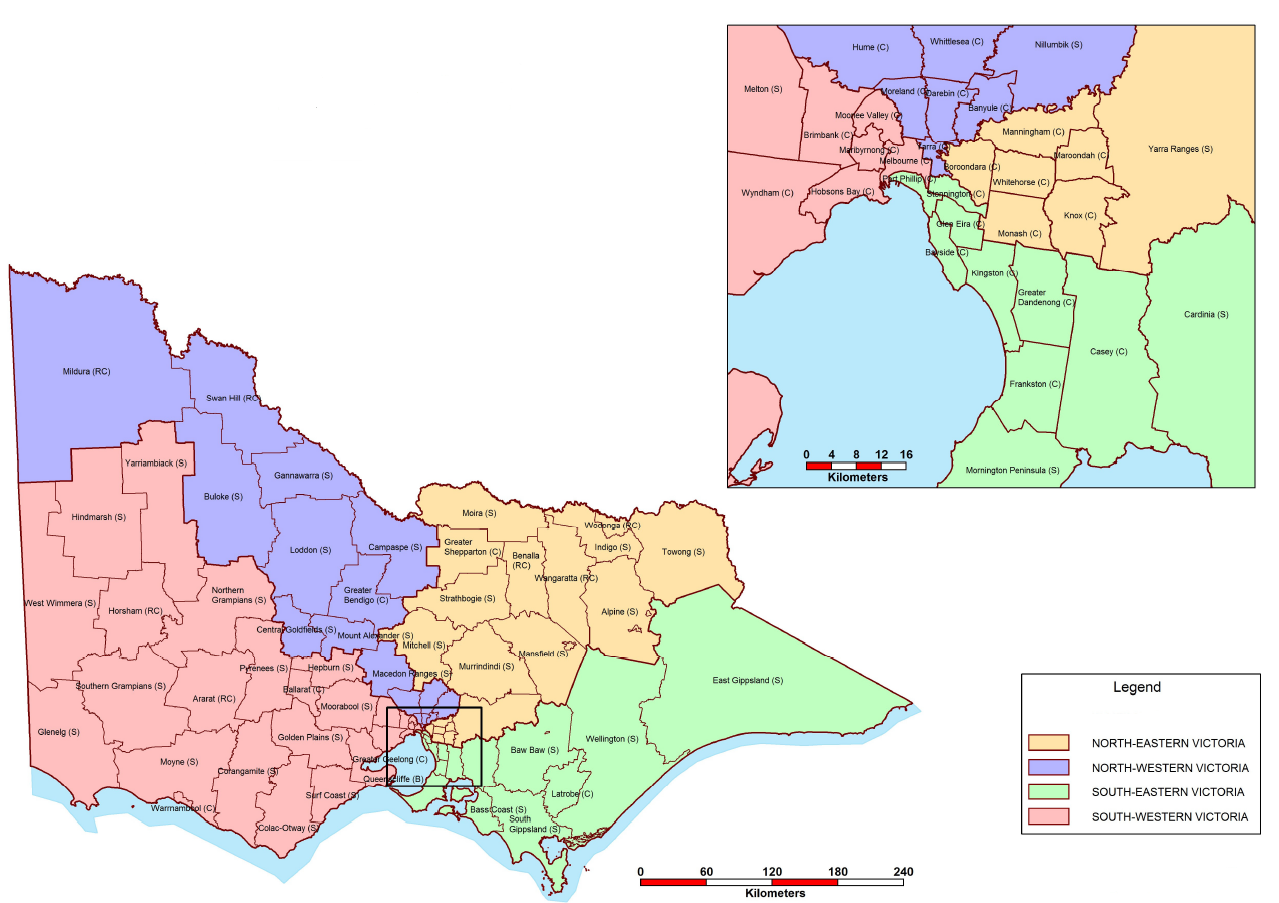 APPENDIX 9QARD AREAS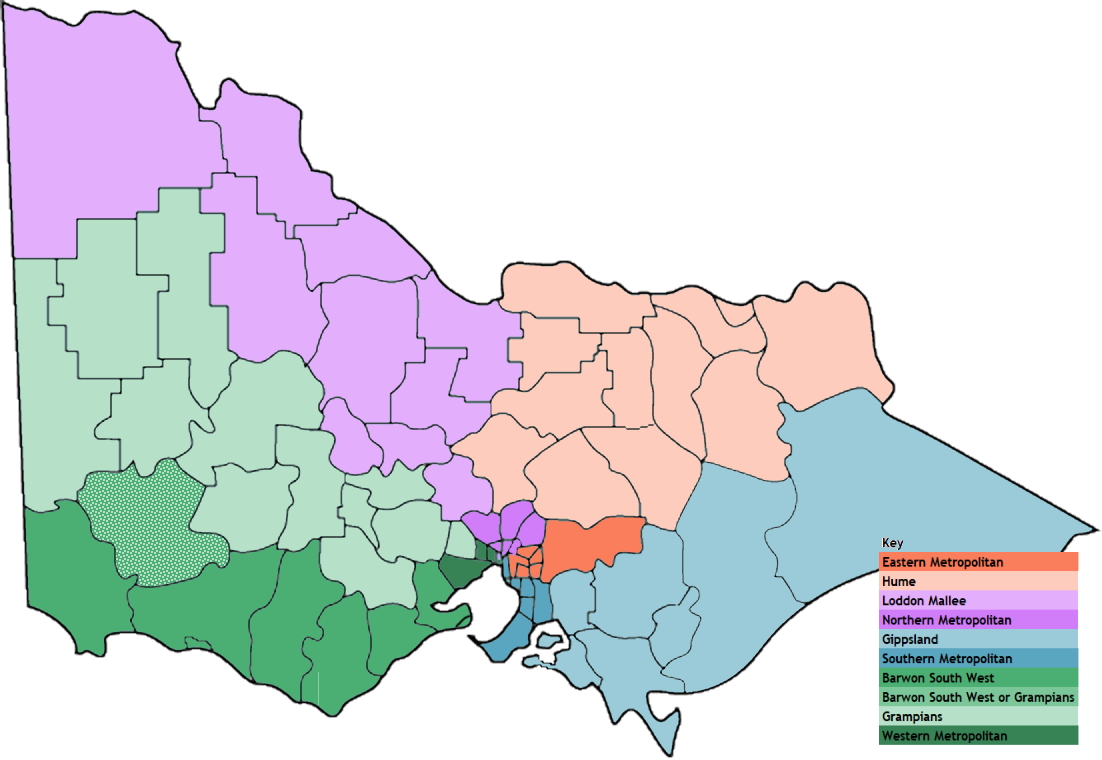 Quality Assessment and Regulation Division Contacts​​Click here to see QARD contacts on the DET websiteQuality Assessment and Regulation Division
GPO Box 4367
Melbourne, Vic 3001
1300 307 415 | email: licensed.childrens.services@education.vic.gov.auEnquiries and supportFor more information and assistance about the processes for transitioning services to the new requirements, contact our Enquiries and Support Team at:Phone: 1300 307 415Email: licensed.childrens.services@education.vic.gov.auAPPENDIX 10Emergency Management Plan Completion ChecklistThis EMP Completion Checklist has been developed for use as a ‘final check’ to assist you to confirm that you have completed all the components of your EMP.Please note that it is your responsibility to identify potential local hazards to your facility, assess the risks these pose and develop measures to reduce or mitigate the risks to your early childhood service community.Final Check Completed by:Date:			 Physical addressPhone numberEmail addressDET region <see Appendix 8> QARD Area<see Appendix 9> Bureau of Meteorology/Fire District Is the service on the Bushfire- At-Risk Register?Service SE numberProvider PR numberApproved provider or person with management or control (PMC) approving planNominated supervisorDate plan approved Next review dateNamePosition Title and Organisation NameDate SentEmail Address orPostal AddressIn an EmergencyIn an Emergencyfor emergency assistance call Police,  Ambulance, Fire Services 000for Advice call yourApproved Provider or Person with Management or Control <Insert your PMC contact number here>.  convene your Incident Management Team and enact your Emergency Management Plan convene your Incident Management Team and enact your Emergency Management Plan Key RolesNamePhonePhone(After Hours)MobileApproved provider or PMC Nominated supervisorPerson in day-to-day chargeFirst Aid OfficerOHS Representative<Add contacts as required><Add contacts as required><Add contacts as required>OrganisationNamePhoneMobileDepartment of Education and Training (DET), Quality Assessment and Regulation Division (QARD) Area Team *(See note at the end of this section regarding reporting requirements)<Delete contacts not relevant to your facility location>Loddon Mallee AreaNorthern Metropolitan AreaGippsland AreaSouthern Metropolitan AreaEastern Metropolitan AreaHume AreaBarwon South West AreaGrampians AreaWestern Metropolitan Area5440 31118397 03725127 04008765 57871300 651 9408392 95005225 10015337 84448397 0246Department of Education and Training regional Manager, Operations and Emergency Management <Delete contacts not relevant to your facility location >Andrea Cox - South Western John Brownstein - North WesternCristina Perra - North Eastern Glen Tarrant - South Eastern4334 05094433 75857505 36418904 24060407 861 8410418 509 9530448 284 7490438 018 269<Add contacts as required><Add contacts as required><Add contacts as required>OrganisationPhone Police StationHospital/s Gas Electricity Water Corporation Facility PlumberFacility ElectricianLocal Government SES (flood, storm and earthquake)13 25 00WorkSafe Victoria1800 136 089Notify of water and fire services cut off/bridge and road closure1800 668 511<Add contacts as required>Bus Emergency Contacts Bus Emergency Contacts Bus Emergency Contacts Bus Emergency Contacts Bus Route Name and NumberBus CompanyCoordinating School Contact NamePhone/Mobile <Add details as required><Add details as required>IMT Role/ActivitiesPrimary ContactPrimary ContactBack-Up ContactBack-Up ContactChief Warden/ Early Childhood Commander NameNameChief Warden/ Early Childhood Commander Phone/Mobile Phone/MobilePlanning tasks will be performed by:NameNamePlanning tasks will be performed by:Phone/MobilePhone/MobileOperations (Area Warden) tasks will be performed by:NameNameOperations (Area Warden) tasks will be performed by:Phone/MobilePhone/Mobile Communications tasks will be performed by:NameNameCommunications tasks will be performed by:Phone/Mobile Phone/Mobile Logistics  (Warden) tasks will be performed by:NameNameLogistics  (Warden) tasks will be performed by:Phone/Mobile Phone/MobileFirst Aid tasks will be performed by:NameNameFirst Aid tasks will be performed by:Phone/Mobile Phone/MobileThe following pre-populated IMT responsibilities are provided as a resource to assist you to develop your plan. Adapt them as appropriate to ensure relevance to your facility and services and in compliance with the Education and Care Services National Law Act 2010 (National Law) Education and Care Services National Regulations 2011 (National Law) . Chief Warden/Early Childhood CommanderPre-emergencyMaintain current contact details of IMT members.Ensure ‘Children and staff with additional needs’ list and ‘Staff trained in first aid’ list are up to date.Ensure strategy to evacuate non-ambulate children is in place.Ensure ready access to an operating telephone or other similar means of communication to enable immediate communication to and from parents/guardians and emergency services.Conduct regular exercises/drills in line with regulatory requirements .Ensure our emergency response and recovery procedures are kept up to date.Ensure staff on the IMT are aware of their responsibilities.During emergency Attend the emergency control point.Ascertain the nature and scope of the emergency.Ensure that the emergency services have been notified.Ensure the appropriate response has been actioned.Convene our IMT as required.Initiate evacuation of affected areas/lock-down/lock-out/shelter-in-place as required.Brief the incoming emergency services and respond to their requests.Post- emergencyWhen the incident is rendered safe or the emergency services return control, notify the IMT members to have staff and children return to normal operations.Organise debrief with the IMT and, where appropriate, with any attending emergency service. Ensure recovery activities are considered and implemented as required. Complete the Post Emergency Record (see Appendix 1).Report serious incidents to the relevant DET QARD Area Team in accordance with relevant regulatory requirements.  Service agreements also require approved providers to notify DET in the event of a serious incident (see Reporting requirements in the Emergency contacts section)               Planning Pre- emergencyAssist the Chief Warden/Early Childhood Commander.Identify resources required.Participate in emergency exercises/drills in line with regulatory requirements.During emergency Attend the emergency control point.Ascertain the nature and scope of the emergency.Report any changes in the situation to the Chief Warden/Early Childhood Commander.Act as directed by the Chief Warden/Early Childhood Commander.Plan for contingencies.Post- emergencyCollect and evaluate information relating to the emergency.Identify recovery needs and develop a recovery plan (if required).Operations Pre- emergencyRegularly check and report on deficiencies of emergency equipment and kits.Coordinate safety practices (for example, clear egress paths, access to first attack equipment such as fire extinguishers and disposal of rubbish) by Wardens throughout their areas.Participate in emergency exercises/drills in line with regulatory requirements.During emergency Attend the emergency control point. Communicate with the Chief Warden/Early Childhood Commander by whatever means available and act on instructions. Implement the emergency response procedure relevant to the floor or area and ensure that the Chief Warden/Early Childhood Commander is notified.Direct Logistics /Wardens to check the floor or area for any abnormal situation.Commence evacuation if the circumstances on the floor or area warrant this.Control the movement of people.Co-opt persons as required to assist Logistics (Warden/s) during an emergency.Confirm that the Logistics and Warden’s activities have been completed and report this to the Chief Warden/Early Childhood Commander or a senior officer of the attending emergency services if the Chief Warden/Early Childhood Commander is not contactable. Post emergency Compile report of the actions taken during the emergency for the debrief.Communications Pre- emergencyAssist the Chief Warden/Early Childhood Commander.Attend training in the use of the service’s communication system as appropriate.Maintain records and logbooks and make them available for emergency response.Ensure emergency and parent/guardian contact details are up to date.Participate in emergency exercises/drills in line with regulatory requirements.During emergency Attend the emergency control point. Ascertain the nature and location of the emergency. Maintain up to date information.Confirm that emergency services have been notified.Notify appropriate IMT members.At the direction of the Chief Warden/Early Childhood Commander provide instruction and information to staff, children and parents/guardians as required.At the direction of the Chief Warden/Education Commander provide instruction and information to the staff member responsible for bulk messaging as required. Keep a log of events that occurred during the emergency. Act as directed by the Chief Warden/Early Childhood Commander.Post- emergencyContact parents/guardians as required.Collate logs of events completed by all IMT members during the emergency for the debrief and ensure they are secured for future reference.LogisticsPre- emergencyEnsure staff are aware of the emergency response procedures. Carry out safety practices (e.g. clear egress paths, access to first attack equipment, for example, fire extinguishers and disposal of rubbish).Participate in emergency exercises/drills in line with regulatory requirements .During emergency Persons selected to perform as Logistics /Warden will carry out activities as set out in the emergency response procedures and as directed by Operations /Area Warden.  Activities may include the following:Attend the emergency control point. Operate the communication system in place.Check that any fire doors and smoke doors are properly closed.Close or open other doors in accordance with the emergency response procedures.Search the floor or area to ensure all people have evacuated. This function is of greater importance than a later physical count of those evacuated.Ensure orderly flow of people into protected area.Assist non-ambulant occupants and those with disabilities.Act as lead of groups moving to nominated assembly areas.Report status of required activities to Operations / Area Warden on their completion. Act as directed by the Chief Warden/Early Childhood Commander.Post- emergency Compile report of the actions taken during the emergency for the debrief.Staff Member Training Date Qualified To<Refer to the Staff Trained in First Aid section of the Guide>NameRoleMobile number<Insert name>Manager Operations and Emergency Management<Insert number><Insert name>Emergency Management Support Officer<Insert number><Insert name>QARD Area Team<Insert number>VicEmergency WarningWhat it meansFacility ActionsAdvice WarningIssued to notify the community that an incident/event has occurred that may escalate to impact on life or property. Actions may be recommended for preparedness or vulnerable groups.If your facility is in an Advice Warning area, then seek advice and monitor conditions as they may change.Watch and Act WarningIssued when an incident/event is likely to or is directly impacting the community. They need to take action now.If your facility is in a Watch and Act Warning area, seek advice and then decide whether to: remain on site, shelter in place (if required) and monitor the situationcall parents/guardians to pick up their childrenEmergency WarningIssued when the community is in imminent danger of an incident/event and need to take action now.If your facility is in an Emergency Warning area and the warning states that it is too late to leave, then shelter in place and seek advice. Advise parents/guardians that they should not travel at the facility to pick up their children. If parents/guardians do arrive, then advise them to also shelter in place with staff and children at the facility.Prepare to EvacuatePrepare to Evacuate – Issued when it is recommended to that the community should quickly prepare to leave the area. This may include undertaking actions to prepare their family, gather critical items and protect their property.If your facility is in an Evacuation area; comply with evacuation instructions provided and seek advice.Evacuate NowEvacuate Now – Issued when the community is recommended to immediately leave or processes are in place to evacuate communities.If your facility is in an Evacuation area; comply with evacuation instructions provided and seek advice.Date Area map validated: Date Evacuation diagram validated:  Additional needs summaryAdditional needs summaryAdditional needs summaryAdditional needs categoryNumber of childrenNumber of staff<Insert category of additional needs><Insert category of additional needs><Insert category of additional needs>Operating DaysOperating HoursPhone EmailFaxWebsiteNumber of buildingsIs the facility a designated Neighbourhood Safer Place?Shelter-In-Place LocationNumber of children/ approved places)Total number of educators/staffMethods for communicating with our communityService / User nameLocation on siteChildren/Visitor numbersOperating hours/daysEmergency contact namePhone numberMobile numberTelephones (Landlines)Telephones (Landlines)Telephones (Landlines)Telephones (Landlines)Telephones (Landlines)Telephones (Landlines)Telephones (Landlines)LocationLocationNumberNumberLocationLocationNumberAlarmsAlarmsAlarmsAlarmsAlarmsAlarmsAlarmsLocationLocationMonitoring CompanyMonitoring CompanyLocation of Shut-off  InstructionsLocation of Shut-off  InstructionsFire:Intrusion:Other:UtilitiesUtilitiesUtilitiesUtilitiesUtilitiesUtilitiesUtilitiesLocationLocationService providerService providerLocation of shut-off  instructionsLocation of shut-off  instructionsGas / Propane:Water:Electricity:Sprinkler systemSprinkler systemSprinkler systemSprinkler systemSprinkler systemSprinkler systemSprinkler systemLocation of control valve:Location of control valve:Location of control valve:Location of shut-off instructions:Location of shut-off instructions:Location of shut-off instructions:Building and site hazardsBuilding and site hazardsBuilding and site hazardsBuilding and site hazardsBuilding and site hazardsBuilding and site hazardsBuilding and site hazardsHazard descriptionHazard descriptionHazard descriptionHazard descriptionLocationLocationLocationIdentified Hazard or ThreatDescription of RiskCurrent Risk Control Measures Implemented at our ServiceRisk RatingRisk RatingRisk RatingTreatments to be Implemented  Measures to be taken by our service to eliminate or reduce impact of the riskRevised Risk Rating After implementing TreatmentsRevised Risk Rating After implementing TreatmentsRevised Risk Rating After implementing TreatmentsIdentified Hazard or ThreatDescription of RiskCurrent Risk Control Measures Implemented at our ServiceConsequenceLikelihoodRisk LevelTreatments to be Implemented  Measures to be taken by our service to eliminate or reduce impact of the riskConsequenceLikelihoodRisk Level<Insert hazard/threat creating the risk><Describe the risk in terms of probable cause and consequence/s><List the measures you have in place to manage or mitigate the risk><Rate the severity of the consequence/s><How likely are the consequence/s><Insert the risk level><List additional measures you will implement to reduce the risk or make it acceptable. Once these are implemented, move them to the 'Current Risk Controls' column><Re-asses the rating on the basis of additional measures><Re-asses the rating on the basis of additional measures><Insert updated risk level>Our Emergency Kit Contains:Our Emergency Kit Contains:üChildren’s data and parent/guardian contact information (ensure privacy laws are adhered to) Children’s data and parent/guardian contact information (ensure privacy laws are adhered to) Children, education and staff with additional needs list including any children’s medications (ensure privacy laws are adhered to)Children, education and staff with additional needs list including any children’s medications (ensure privacy laws are adhered to)Enrolment records including authorisations Enrolment records including authorisations Education/staff contact informationEducation/staff contact informationTraffic/emergency safety vest and tabardsTraffic/emergency safety vest and tabardsFacility keys Facility keys Standard portable First Aid Kit.  Refer to First Aid Kits Contents ChecklistStandard portable First Aid Kit.  Refer to First Aid Kits Contents ChecklistA charged mobile phone and charger/s (batteries checked and charged)A charged mobile phone and charger/s (batteries checked and charged)Torch with replacement batteries or wind up torch (batteries checked and charged)Torch with replacement batteries or wind up torch (batteries checked and charged)WhistleWhistlePortable battery powered radio (batteries checked and charged)Portable battery powered radio (batteries checked and charged)Copy of facility site plan and EMP including evacuation routesCopy of facility site plan and EMP including evacuation routesBottled water (use by date checked)Bottled water (use by date checked)Portable non-perishable snacks such as sultanas, dried fruits and energy bars (use by date checked)Portable non-perishable snacks such as sultanas, dried fruits and energy bars (use by date checked)WaterWaterSunscreen and spare sunhatsSunscreen and spare sunhatsPlastic garbage bags and tiesPlastic garbage bags and tiesToiletry suppliesToiletry supplies<Insert any other items you have included in your kit><Insert any other items you have included in your kit><Insert any other items you have included in your kit><Insert any other items you have included in your kit><Insert any other items you have included in your kit><Insert any other items you have included in your kit><Insert any other items you have included in your kit><Insert any other items you have included in your kit>Date Emergency Kit checked:Next check date:Facility Name	Emergency EventDate and Time of Emergency Description/Details Of EmergencyImmediate Actions TakenChief Warden/Early Childhood Education Commander Notified:YES / NO	Time _____Other staff Notified:YES / NO	Time _____Emergency Services Notified:YES / NO	Time ______IMT Convened:YES / NO	Time ______PMC Notified:YES / NO	Time ______Key Actions TakenParent/Guardian notifiedParent/Guardian notifiedIssuesOperational Debriefing Required: YES / NO	Date/Time _____       	   Person Responsible to Organise: 				Confirmation of Operational Debriefing:  Date/Time:		Issues for Follow Up Action:Operational Debriefing Required: YES / NO	Date/Time _____       	   Person Responsible to Organise: 				Confirmation of Operational Debriefing:  Date/Time:		Issues for Follow Up Action:This Record Completed By:Position Title:Telephone Number:Signature and Date:SAMPLE TELEPHONE BOMB THREAT CHECKLISTVOICESPEEECHMANNERBACKGROUND NOISES£ Man£ Fast£ Hesitant £ Music£ Woman£ Slow£ Calm£ Talk/voices£ Child£ Well spoken £ Angry£ Typing£ Muffled£ Impeded£ Emotional£ Children£ Unknown£ Stutter£ Loud£ Traffic/streetAccent: £ Nasal£ Soft£ MachineryTELEPHONE£ Uneducated£ Pleasant£ Aircraft£ Mobile£ Lisp£ Raspy£ Trains£ Landline  	£ Internal Ext£ Incoherent£ Intoxicated£ Railway crossing£ Overseas£ Slurred:£ Irrational£ Construction£ Unknown£ Other:£ Other:£ Other:Date service will be closed: ItemYesNoCommentsNOTIFICATIONS All parents/guardians Staff and volunteers Contractors (e.g. cleaners, contractor)Known visitorsCo-located educational services Other users of the facilityApproved providerSCHOOL BUS TRANSPORTBus coordinating school advised of closureSIGNAGEFacility closure signs are posted at all entrances/exitsEXCURSIONSPlanned excursions have been cancelled OTHERReceipt of notification by all parents/guardians has been confirmed (e.g. SMS read receipts, email read receipt/reply)Contingency arrangements have been made for potential next day closure Service Name: Drill AddressDrill Type(Evacuation / Lock-down / Shelter-In-Place)Drill DateDrill Scenario(What is the cause of the emergency?)Drill Debrief DateObserver NameDrill Items (all drills)YesNoN/ADrill Items (all drills)üüüDid the Chief Warden/Early Childhood Education Commander take charge and brief IMT/Wardens? Was the (simulated) call to the following done promptly: Was the (simulated) call to the following done promptly: Was the (simulated) call to the following done promptly: Was the (simulated) call to the following done promptly: Emergency servicesApproved provider/person with management or controlCo-located facilityCould the alarm/signal/PA announcements be heard in all parts of the facility?Was someone appointed to maintain situational awareness e.g. by monitoring information sources and liaising with the relevant authorities?Did all the staff assigned response roles, including Wardens and IMT understand their responsibilities? Was someone appointed to liaise with the parents/guardians/community?Was the Chief Warden’s instructions followed by everyone?Were any people with additional needs identified during the drill?Was emergency equipment/resources needing to be used in a real emergency operationally ready?Evacuation Drill Sequence ChecklistTimeTimeHourMinEvacuation alarm soundedWarden/s respondEmergency services notifiedWardens check floor/areaEvacuation commencedWardens report floor/area clearArrive at assembly area/sWardens check all presentEvacuation completedDrill terminatedEvacuation Drill ItemsYesNoN/AEvacuation Drill ItemsüüüWas the correct alarm/signal sounded for an evacuation?Were Personal Emergency Evacuation Plans implemented?Were all persons accounted for (children, staff, visitors, contractors and volunteers)Were floor areas checked / isolated areas searched by Wardens?Was the Emergency kit readily available? Wardens/response staff were able to get instructions from/provide feedback to the Chief WardenDid anyone re-enter the premises/building before the “all clear” was given?Was the Evacuation procedure documented in the EMP followed, including paths of travel, assembly at the designated point/s, communication tree? Off-Site Evacuation:Off-Site Evacuation:Off-Site Evacuation:Off-Site Evacuation:Was the route to the designated assembly point in the EMP followed?Did the assembly point provide access to shelter, toilets and water?Comments/Issues for follow up by the EMP Planning TeamLockdown Drill Sequence ChecklistTimeTimeHourMinLockdown alarm/notification soundedEmergency services notifiedWarden/s report building/s secureWardens check everyone is in the building/s and actively monitor external threatAll persons accounted forDrill terminatedLockdown Drill ItemsYesNoN/ALockdown Drill ItemsüüüWas the correct alarm/signal sounded for a lockdown?Were all persons on site accounted for (children, staff, visitors, contractors and volunteers)?Was access to buildings restricted to authorised people only?Were needs of children/staff able to be met for an extended lockdown e.g. toileting, water?Was a check made or direction given to ensure windows and doors locked?Wardens/response staff were able to get instructions from/provide feedback to the Chief Warden?Did anyone leave the premises/building before the “all clear” was given?Was the Lockdown procedure documented in the EMP followed?Comments/Issues for follow up by the EMP Planning Team:SIP Drill Sequence ChecklistTimeTimeSIP Drill Sequence ChecklistHourMinSIP alarm/notification soundedEmergency services notifiedWarden/s respond Evacuation to the SIP commencedWardens check and report everyone has evacuated the non-SIP building/sAll persons accounted for in the SIP locationDrill terminatedSIP Drill ItemsYesNoN/ASIP Drill ItemsüüüWas the correct alarm/signal sounded for SIP?Were Personal Emergency Evacuation Plans implemented?Were floor areas checked/isolated areas searched by Wardens?Were all persons accounted for (children, staff, visitors, contractors and volunteers)?Did anyone refuse to leave the building/site?Was the Emergency kit readily available? Were people able to access toilets and water in the SIP?Was the SIP able to be secured against a fire emergency e.g. tape to seal windows/doors?Was alternate lighting available in the SIP (in case of power outage)?Could everyone on the site be accommodated in the SIP?Was the SIP procedure documented in the EMP followed, including designated SIP location?Comments/Issues for follow up by the EMP Planning Team:Sample Personal Emergency Evacuation Plan (PEEP) CHILD		 EmployeeSample Personal Emergency Evacuation Plan (PEEP) CHILD		 EmployeeOccupant name<Inser name here> NOTE: This sample template is a guide only and should be used as an aid to develop/supplement your EMP. Please adapt it as appropriate to ensure relevance to your facility and servicesIs an Assistance Animal involved? 	Yes  No Is an Assistance Animal involved? 	Yes  No Does the child/employee understand the emergency response and evacuation procedures?	Yes     No     N/A Does the child/employee understand the emergency response and evacuation procedures?	Yes     No     N/A How will the child/employee be informed of or receive updates to the emergency response procedures?(Please state, e.g. text, email, Braille etc.)How will the child/employee be informed of or receive updates to the emergency response procedures?(Please state, e.g. text, email, Braille etc.)How will the child/employee be notified of an emergency?(Please state, e.g. visual alarm, personal vibrating device, SMS, etc. Add lines as necessary)How will the child/employee be notified of an emergency?(Please state, e.g. visual alarm, personal vibrating device, SMS, etc. Add lines as necessary)What type of assistance will be provided?(Please list procedures necessary for assistance. Add lines as necessary)What type of assistance will be provided?(Please list procedures necessary for assistance. Add lines as necessary)What, if any, equipment is required for evacuation?(Please list. Add lines as necessary)What, if any, equipment is required for evacuation?(Please list. Add lines as necessary)Egress procedure:(Give step by step details)Egress procedure:(Give step by step details)Egress procedure:(Give step by step details)Designated assistants and contact details: (Add lines as necessary)Designated assistants and contact details: (Add lines as necessary)Designated assistants and contact details: (Add lines as necessary)Designated assistants and contact details: (Add lines as necessary)NameMobileEmailNotedIs the designated assistant/s trained in the emergency response and evacuation procedures as well as the use of any required evacuation equipment? 	Yes  No Is the designated assistant/s trained in the emergency response and evacuation procedures as well as the use of any required evacuation equipment? 	Yes  No Is the designated assistant/s trained in the emergency response and evacuation procedures as well as the use of any required evacuation equipment? 	Yes  No Is the designated assistant/s trained in the emergency response and evacuation procedures as well as the use of any required evacuation equipment? 	Yes  No Diagram of preferred route for assisted evacuation:(As appropriate, please insert diagram here or attach to this form)Diagram of preferred route for assisted evacuation:(As appropriate, please insert diagram here or attach to this form)Diagram of preferred route for assisted evacuation:(As appropriate, please insert diagram here or attach to this form)Drill DateDebrief Facilitator/ChairDrill ObserversDrill Scenario<E.g. Building fire, Bushfire, Intruder/Aggressive person, Flood>>>Emergency Response Type<Onsite/Offsite Evacuation; Lockdown; Shelter In Place, Lockout>>Debrief DateDebrief ParticipantsDebrief ParticipantsDebrief ParticipantsNamePosition titleRole during drillWhat went well?What can be improved?Action ItemsAction ItemsAction ItemsAction ItemsRef #ActionBy who?Due dateDetails of arrangementsWorkaround Partial site unavailable: ConsiderDetermine if remaining areas of the site are suitable for operations based on service approval Approved provider and nominated supervisor determine what changes to operations are required.NotifyContact Quality Assessment and Regulation Division (QARD) Area Team to notify of any operation changesAdmin staff may need to work remotely from a neighbouring service site or from home. Provide regular updates to families and carers to notify of any operation changes via SMS, emails, social media and newsletterIf co -located, notify site users. E.g.  School Principal, Allied Health, other children’s services Details of arrangementsWorkaroundsData/technology: Relocate admin and staff facilities to other networked space within the school if co-locatedAdmin staff may need to work remotely from Sunny Side PS to access networkUtilise laptops where available to provide access to networkTelephones: Ensure there is an up to date, printed, hard copy list of all child and staff contact details in an accessible, secure location.Utilise mobile phones to contact staff.Place message on answering machine, if possible, referring callers to an emergency contact number either on site or at alternative location.Power: Determine the requirement for the operation of the service. I.e. water pump for toilet operation.Battery back-up (UPS) is on servers. Determine time limit of UPS and back up servers as required. Restructure the program to account of the lack of power.Water:Purchase/have a supply of bottled waterOrder bulk water deliveryConsiderationsEnsure OH&S issues are considered when using back up power and water pumpsReview and update staff contact details to include mobile phone numbers.Staff Communications Tree to include details of messaging systemsKey contactsQARD Area Team - contact numberPhone provider – contact numberDetails of arrangementsWorkaroundsPrioritise work allocations for remaining staffDetermine the number of Casual Relief Educators required.Casual Relief Educators to be sourced from:Service’s own pool of emergency educators.Approved provider’s own pool of emergency educators.Approved provider’s preferred CRT agencyDelivery multi aged program where possible to make up full groupsImplement succession plan/back up for key roles within service. i.e. person in day-to-day charge, nominated supervisorInform service community of issues via social media, newsletter or via phone or face to face conversations where necessary.ConsiderationsWorkload of staff and emergency educatorsTable of key contactsCasual Relief agency – 03 9999999ActionActioned?Activate the service’s Incident Management TeamEvaluate the impact of the incident for:Service operations Impact over timeManageabilityStaffing levelsResources for recoveryIdentify actions to mitigate impact, including:Suspension of non-critical operational functions Mutual support arranged with other facilities/servicesDistance/virtual learning Use of different areas within siteOff-site activitiesBack–up of key service dataUsing paper-based systemsFlexible educational program plansUsing generators, portable lightingProduce an Action Plan for maintaining critical activities that includes:PrioritiesCommunicationsResource deploymentAllocation of specific rolesMonitoringReportingStakeholder engagementEstablish a register to log all decisions and actionsEstablish a register to log all financial expenditure incurredSecure resources for continuity/recovery including:StaffingPremisesIT and equipmentWelfareDeliver appropriate communications including to:StaffParents/guardiansAllied HealthCo-located services/faculties e.g. School Principal Other users of site QARD Area Team SuppliersLocal Shire/Municipality (as appropriate)North-W​estern Victoria RegionLoddon​​ Mallee Area7-15 McLaren Street
Bendigo Vic 3550
(PO Box 442 Bendigo Vic 3550)
(03) 4433 7502
email: lmr.qar@education.vic.gov.auNorthern Metropo​​​litan AreaLevel 9, 1 McNab Avenue
Footscray Vic 3011
(PO Box 2141, Footscray Vic 3011)
(03) 7005 1989
email: nmr.qar@education.vic.gov.auSouth-E​​​​astern Victoria RegionGippslan​​​d AreaCorner of Kirk and Haigh Streets
Moe Vic 3825
(PO Box 381 Moe Vic 3825) 
(03) 5194 4101
email: gippsland.qar@education.vic.gov.auSouthern Metropo​​litan AreaLevel 6, 165 - 169 Thomas Street
Dandenong Vic 3175
(PO Box 5 Dandenong Vic 3175) 
(03) 8904 2500
email: smr.qar@education.vic.gov.auNorth-East​​ern Victoria RegionEastern Metropol​​itan AreaLevel 4, 295 Springvale Road
Glen Waverley Vic 3150
1300 651 940
email: emr.qar@education.vic.gov.auHume Ar​​ea150 Bridge Street East
Benalla Vic 3671
(PO Box 403 Benalla Vic 3671)
(03) 5771 4471
email: hume.qar@education.vic.gov.auSouth-Wester​​n Victoria RegionBarwon Sou​​th West Area75 High Street
Belmont VIC 3216
(PO Box 2086 Geelong Vic 3220)
(03) 5215 5136
email: bsw.qar@education.vic.gov.auWestern​​ Metropolitan AreaLevel 9, 1 McNab Avenue
Footscray Vic 3011
(PO Box 2141, Footscray Vic 3011)
(03) 7005 1801
email: wmr.qar@education.vic.gov.auGram​​pians Area109 Armstrong Street
North Ballarat Vic 3350
(03) 4334 0589
email: grampians.qar@education.vic.gov.auComponentP  O Action RequiredCover pageApproved Provider name, service address, EMP issue date, EMP review date, BARR status, fire district have been specified.  (see front cover page)Distribution listDistribution list has been completed.Contact numbers and communications tree Key contact numbers our organisation have been updated.Key organisation, service provision and local community contact numbers have been added Communications Tree detailing process for contacting emergency services, staff and parents/guardians included.Incident management team An incident management structure has been identified, with appropriate persons assigned and contact details provided. Responsibilities are clearly defined and back up names included for each position on the IMT.Core emergency response proceduresProcedures have been customised and are  specific to the service’s processes for:Evacuation on-siteEvacuation offsiteLockdownLockoutShelter-in-placeSpecific emergency response proceduresLocalised emergency response procedures have been developed and customised for specific emergencies in-line with the hazards/threat identified in the risk assessment. Staff trained in first aid Staff trained in first aid list has been updated.Area map The area map includes off-site evacuation assembly locations and paths of travel, emergency services access points, surrounding streets and site exit point/s.Evacuation diagramComplies with Australian Standard 3745—2010  ‘Planning for emergencies in facilities’Parent/guardian contact informationParent/guardian contact information has been obtained and is up to date. Provisions of the Information Privacy Act 2000 have been adhered to.Children and staff with additional needs listChildren and staff with additional needs have been identified and strategies put in place for these persons where they require assistance in the event of an emergency. Provisions of the Information Privacy Act 2000 have been adhered to.Site profile Profile has been populated and reflects the service’s buildings, utilities etc.Risk assessmentPotential local hazards have been identified.Risks have been rated and risk assessments included.Local mitigations/controls have been specified.Emergency drill scheduleDrills have been scheduled once per term (quarterly) for different types of emergenciesEmergency kit checklistEmergency Kit Checklist has been developed with the service’s requirements.	Business continuityStrategies to address potential business continuity incidents have been developed